сценарий МЕДИАУРОКААвтор: Викторова Юния ЮрьевнаОбразовательное учреждение: МБОУ «Лицей «Школа менеджеров»Предмет: МатематикаКласс:  6 классТема: Дробные выраженияВремя реализации занятия: 1 урок (45 минут)Учебно-методическое обеспечение:Н.Я Виленкин, В.И.Жохов, А.С.Чесноков, С.И. Шварцбурд Математика. 6 класс:учебник для общеобразовательных учреждений – М. : Мнемозина, 2011Необходимое оборудование и материалы для занятий: ПроекторКомпьютерэкранОперационная система – Windows XPПрограммное обеспечение – Microsoft OfficeКарточки с заданиямиАвторский медиапродукт: Вид медиапродукта:  наглядная презентация учебного материала (файл дробные выражения.pptх)Технологический сценарий занятия: презентация Презентация «Дробные выражения»УрокТема урока: Дробные выражения.Тип урока: изучение нового материала.Цели  урока:Образовательные: ввести понятие дробного выражения, знаменателя и числителя дробного выражения ,повторение  действий  с десятичными   и обыкновенными дробями; Развивающие: развитие познавательного интереса, логического мышления у учащихся.Воспитательные: формирование интереса к предмету, воспитание самостоятельности и чувства ответственности. Задачи: 1) Учить читать, записывать и понимать дробные выражения; 2) Развивать навыки устного и письменного  счёта, умения работать самостоятельно; умения применять знания на практике ;3) Воспитывать любовь к математикеВид урока:  Мультимедиа-урокФормы обучения: фронтальная, индивидуальная, самостоятельная работа.Методы и приемы обучения: объяснительно - иллюстративный, частично-поисковый, исследовательский, словесный, наглядный (демонстрация компьютерных презентаций), практический..План урокаХод урока:1.Организиционный момент.Здравствуйте ребята. Тема нашего занятия «Дробные выражения». Сегодня на уроке мы познакомимся с дробными выражениями. Повторим основные действия с дробями и закрепим, полученные ранее знания, при нахождении значения дробного выражения. Давайте, откроем тетради и запишем число и тему сегодняшнего урока.Слайд 1-32. устный счетслайд 4-5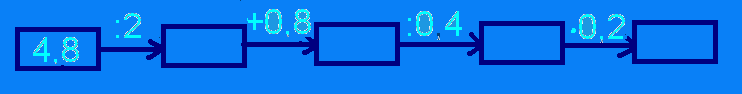 Вычислите: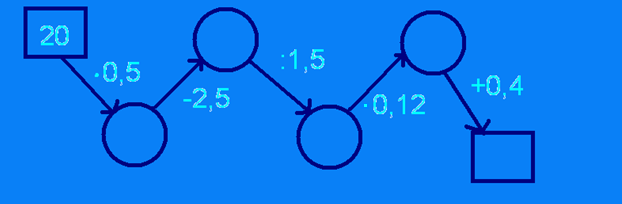 1.2. 3. 4.  от 205. 40% от 3003. Изучение нового материала.Запишите в виде дроби: 5:7, 11:21, a:b  (слайд 6)       (слайд 7)Любое частное можно записать в виде дроби. Например, (3,2-1,2):(1,5+2,5)   можно записать в следующем виде:        (Слайд 8)Слайд 9.Определение: Частное двух чисел или выражений, в котором знак деления обозначен чертой, называются дробными выражениями.Например, ,  - дробные выражения.-  Приведите примеры дробных выражений. (Несколько примеров записывается на доске)Слайд 10.Определение: Выражение, стоящее над чертой, называют числителем, а выражение, стоящее под чертой, называют знаменателем дробного выражения.- Назовите числитель и знаменатель данных дробных выражений.- что может быть числителем и знаменателем дробного выражения(любые числа,  числовые и буквенные выражения)- Слайд 11. С дробными выражениями можно выполнять те же действия, что и с обыкновенными дробями. 4. ФизкультминуткаЦВЕТКИ  Наши алые цветки распускают лепестки,  Ветерок чуть дышит, лепестки колышет.  Наши алые цветки закрывают лепестки,  Головой качают, тихо засыпают.  (Дети медленно разгибают пальцы из кулачков, покачивают кистями рук вправо-влево, медленно сжимают пальцы в кулак, покачивают кулачками вперед-назад).5. Закрепление изученного материала.1. № 693. 2. № 694.17,1-0,7=16,46,3:2,1=33-2,6=0,416,4:0,4=413. №695.(а ,г, ж)а)  г)  ж)  6. Самостоятельная работа учащихсяСлайд 12-13. Необходимо разгадать слово. Ответ в каждом действии соответствует букве (учащиеся самостоятельно выполняют  в тетрадях).Задание учащимся показывается на слайде1)     Д2)                                                  Р                          3) 15,7-3,1=12,6                                                О4)                                                 Б5) 0,5+0,3=0,8                                                    Ь0,8 – ь   3-    а4,3 –  д0,2 –  в12,4 – е0,5 –   р0,3 –  б1,4 –  н12,6-  о7. Подведение итогов урокаФронтальный опрос:-что называется дробным выражением- как  называется выражение над чертой;- как называется выражение под чертой;8. Домашнее заданиеСлайд 14№ § 19 стр.110-111,710,716(а,е), № 7059. Список литературы:Виленкин Н.Я,.Жохов В.И, Чесноков А.С., Шварцбурд С.И. Математика -6. Учебник ,М - Мнемозина 2011Выгодский В.В. поурочные разработки по математике, М-  «Вако» 2012Жохов В. И. Обучение математики в 5-6 классах: книга для учителя. – М.: ООО «Издательство «РОСМЭН-ПРЕСС»», 2004.Интернет-ресурсы:1. http://www.mat. 1 september.ru2.http://pedsovet.su/load/244-1-0-29263.Википедия – свободная энциклопедия: http://ru.wikipedia.org№ слайдаСодержание слайда1Титульный лист:  «Урок математики в 6 классе». Автор: Викторова Юния Юрьевна, учитель математики МБОУ «Лицей «Школа менеджеров» 2Тема урока: «Доли. Обыкновенные дроби»3Цели урока4-5Устный счёт6-11Изучение нового материала12-13Самостоятельная работа учащихся14Домашнее задание№Этап урокаДеятельность учителяДеятельность учащихсявремя№ слайда1Организационный моментПриветствует учащихся. Объявление цели урокаПриветствуют  учителя5 мин2-32Устный счет5 мин4-53Изучение нового материалаДемонстрация слайдов, подача текстовой информации с экрана, сообщение знаний, беседаРабота с новыми понятиями9 мин6-114ФизкультминуткаУчитель читает стихУчащиеся выполняют упражнения15Закрепление нового материалаУчитель сообщает заданияУчащиеся решают задания10 мин6Самостоятельная работа учащихсяДемонстрация слайда с заданиемУчащиеся самостоятельно решают задание10 мин12-13Подведение итогов урокаБеседа с учащимися о достижении целей урокаУчащиеся делают выводы3 минДомашнее задание2 мин14